Name(s): ________________________________________________________________Directions Use this activity document to guide your work in Collage Tutorial. http://aka.ms/CollageTutorial.    Answer the questions below while working on or after you finish the tutorial: What is a collage? What is a sprite? What is a pixel? Consider the following code:  sprite := board->create picture(mypicture) If the rectangle below represents a board that is 800 pixels wide and 400 pixels tall, place an X approximately where the sprite is placed. Explain why the sprite is placed there. 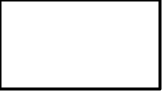 Consider the following code:   sprite := board->create picture(mypicture) sprite->set x(100)  If the rectangle below represents a board that is 800 pixels wide and 400 pixels tall, place an X approximately where the sprite is placed. Explain why the sprite is placed there. Consider the following code:  sprite := board->create picture(mypicture) sprite->set pos(700, 300) If the rectangle below represents a board that is 800 pixels wide and 400 pixels tall, place an X approximately where the sprite is placed. Explain why the sprite is placed there. Suppose you place a sprite that is 100 pixels wide and 300 pixels tall on the screen. After you use sprite->set width(50) to adjust the size of the sprite, what are the dimensions of the sprite? Explain your answer. Width: _____ Height: _____ What is a text sprite? How is it different from a picture sprite? 